The Woodlands Community Primary SchoolThe Woodlands Community Primary SchoolYear 5/6ScienceAutumn 1 2021ScienceAutumn 1 2021Classifying Living thingsKey VocabularyClassification chartClassification chartClassification chartKey Knowledge and SkillsKey Knowledge and Skills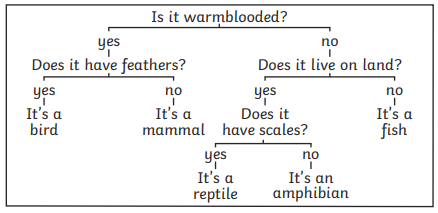 KnowledgeI know what a classification system is.I know the vocabulary used to classify animals and group vertebrates.I know what a micro-organism is.SkillsI can explain how and why I have classified certain objects in certain ways.I can group plants in different ways. I can use observable characteristics to group and classify vertebrates. I can create a classification system for some of the living thingsKnowledgeI know what a classification system is.I know the vocabulary used to classify animals and group vertebrates.I know what a micro-organism is.SkillsI can explain how and why I have classified certain objects in certain ways.I can group plants in different ways. I can use observable characteristics to group and classify vertebrates. I can create a classification system for some of the living thingsMicro-organismsMicro-organismsMicro-organismsGrouping Living ThingsGrouping Living Things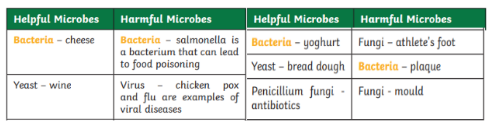 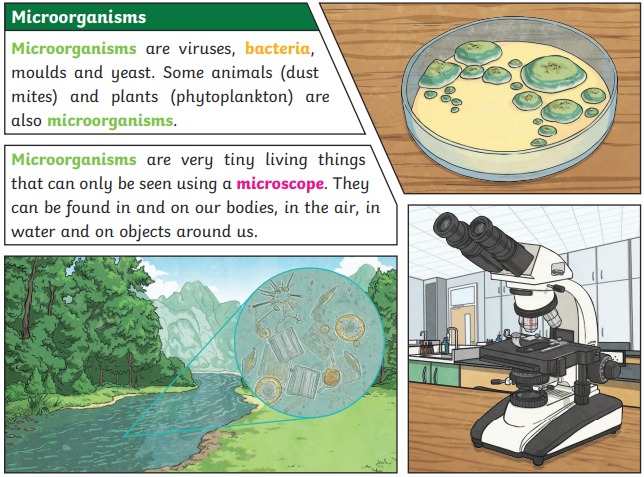 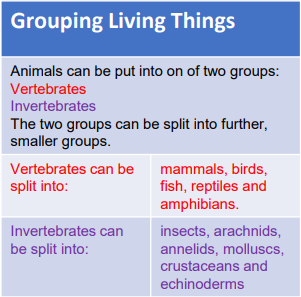 